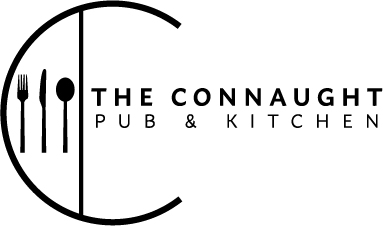 Roasts served until 6.30pmRoasts28 day aged roast sirloin of beef (served med-rare) 15.50Skin on roast chicken breast, marinated in lemon, yogurt & herbs 14.00Slow roast pork belly, homemade apple sauce & crackling 14.00Red lentil, walnut & carrot loaf (vegan) 13.50Roast cauliflower steak, in rosemary, garlic & thyme (vegan) 13.50Three meats, beef, pork, chicken 17.50Half portion of any roast (excluding lamb shank & Three meats) 8.50All roasts come with garlic & rosemary roast potatoes, honey glazed carrots & parsnips, buttered kale, green beans, Yorkshire pudding & gravySidesBaked cauliflower cheese (v) 4.00Marmite roast potatoes (v) 4.00Pigs in blankets, gravy 4.00DessertsChocolate Guinness cake, Chantilly cream, strawberries (v) 6.00Sticky toffee pudding, toffee sauce, vanilla ice cream (v) 6.00Biscoff cheesecake, rhubarb coulis (vg) 6.00Ice Creams (v) one scoop 3.00/ two scoops 5.00 / three scoops 6.00(Vanilla, chocolate, strawberry, honeycomb, salted caramel)